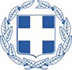 ΕΛΛΗΝΙΚΗ ΔΗΜΟΚΡΑΤΙΑΥΠΟΥΡΓΕΙΟ ΠΑΙΔΕΙΑΣ  , ΘΡΗΣΚΕΥΜΑΤΩΝ ΚΑΙ ΑΘΛΗΤΙΣΜΟΥΠΕΡΙΦΕΡΕΙΑΚΗ  ΔΙΕΥΘΥΝΣΗ ΕΚΠΑΙΔΕΥΣΗΣΝΟΤΙΟΥ  ΑΙΓΑΙΟΥΔΙΕΥΘΥΝΣΗ ΠΡΩΤΟΒΑΘΜΙΑΣ ΕΚΠΑΙΔΕΥΣΗΣ ΔΩΔΕΚΑΝΗΣΟΥΑΙΤΗΣΗαναγνώρισης συνάφειας μεταπτυχιακού / διδακτορικού τίτλου σπουδώνΕπώνυμο………………………………………….Όνομα……………………………………………..Πατρώνυμο………………………………………Ειδικότητα………………………………………..Κλάδος……………………………………………..Α.Φ.Μ………………………………………….....Δ.Ο.Υ………………………………………………..Τηλέφωνο………………………………………..Δ/νση κατοικίας:………………………………………………………………………………………..ΘΕΜΑ: «Αναγνώριση μεταπτυχιακού / διδακτορικού τίτλου σπουδών νεοδιόριστου εκπαιδευτικού»ΑΡ. ΠΡΩΤ:……………………..ΡΟΔΟΣ …………………….         ΠΡΟΣ ΤΟ ΠΥΣΠΕ ΔΩΔΕΚΑΝΗΣΟΥΠαρακαλώ,να αναγνωριστεί η συνάφεια του Μεταπτυχιακού/ Διδακτορικού Τίτλου Σπουδών που σας καταθέτω και να συνυπολογισθεί.……………………………………………(υπογραφή)…………………………………………(ονοματεπώνυμο)